Colleagues in the Learning and Teaching Team and Quality team (Registry) will be able to advise you on completion of the Business Case.  Please submit the completed form to: approvals@yorksj.ac.ukProgramme Development Full Business Case (collaborative 
validations)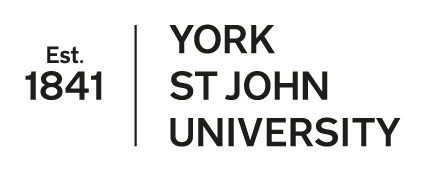 Intended Award (e.g. BA/MA)Programme TitleAuthorDatePartner InstitutionPartner InstitutionSchool:Subject area:Entry from:in:In:Awarding institution:Awarding institution:York St John UniversityYork St John UniversityYork St John UniversityTeaching institution:Teaching institution:Delivery location:Delivery location:Proposed Accreditation from Professional, Statutory or Regulatory Bodies (PSRBs):Proposed Accreditation from Professional, Statutory or Regulatory Bodies (PSRBs):Exit Awards:Exit Awards:Enter full programme title Exit Awards:Exit Awards:Enter full programme titleExit Awards:Exit Awards:Enter full programme titleExit Awards:Exit Awards:Enter full programme titleProposed Joint Honours combination(s):Proposed Joint Honours combination(s):QAA benchmark group(s):QAA benchmark group(s):Mode/s of study:Mode/s of study:Standard Postgraduate periods of studyfor:  Standard Undergraduate periods of studyfor: Non-standard period of study as follows:for:   for:   Standard Postgraduate periods of studyfor:  Standard Undergraduate periods of studyfor: Non-standard period of study as follows:for:   for:   Standard Postgraduate periods of studyfor:  Standard Undergraduate periods of studyfor: Non-standard period of study as follows:for:   for:   Language of study:Language of study:EnglishEnglishEnglishUCAS code / GTTR / other:UCAS code / GTTR / other:Brief programme overview (e.g. what are the intended outcomes for students, what might the programme look like or cover?)Summary of programme:What will students gain?Unique selling pointsIs any extra resource required in order to deliver the programme going forward?Consider resource for teaching and delivery of the programme (academic staff), as well as potential teaching/research/learning space required. If staffing is required, state the number of staff required.Proposed intake numbersFrom market data considered, and previous recruitment trends, what student numbers do you envisage in the next three years?Additional information on the impact of the programme(s) on resources:The following sections should be completed with input from central services to ascertain the impact the new development will have on the business case.Teaching Delivery:Please provide details of any resource requirements associated with the means of delivery of the programme e.g. use of the VLE or specialist teaching equipment?  State ‘none’ if applicable.Teaching Accommodation, Facilities and Resources:Is there an additional demand on the teaching accommodation, in particular specialist teaching space, and Library resources (including books, journals and electronic resources)?Potential issues and risksPlease indicate any potential issues and risks you have identified in establishing the course, which may arise from resources and timescales. (e.g. what would be the indicators that the course could no longer run? What resource is necessary for the course to run that is not currently in place? What would be the minimum intake needed, and could the course run if this number was not reached?)Strategic Portfolio Committee CommentsStrategic Portfolio Committee CommentsDate of SPC Meeting: